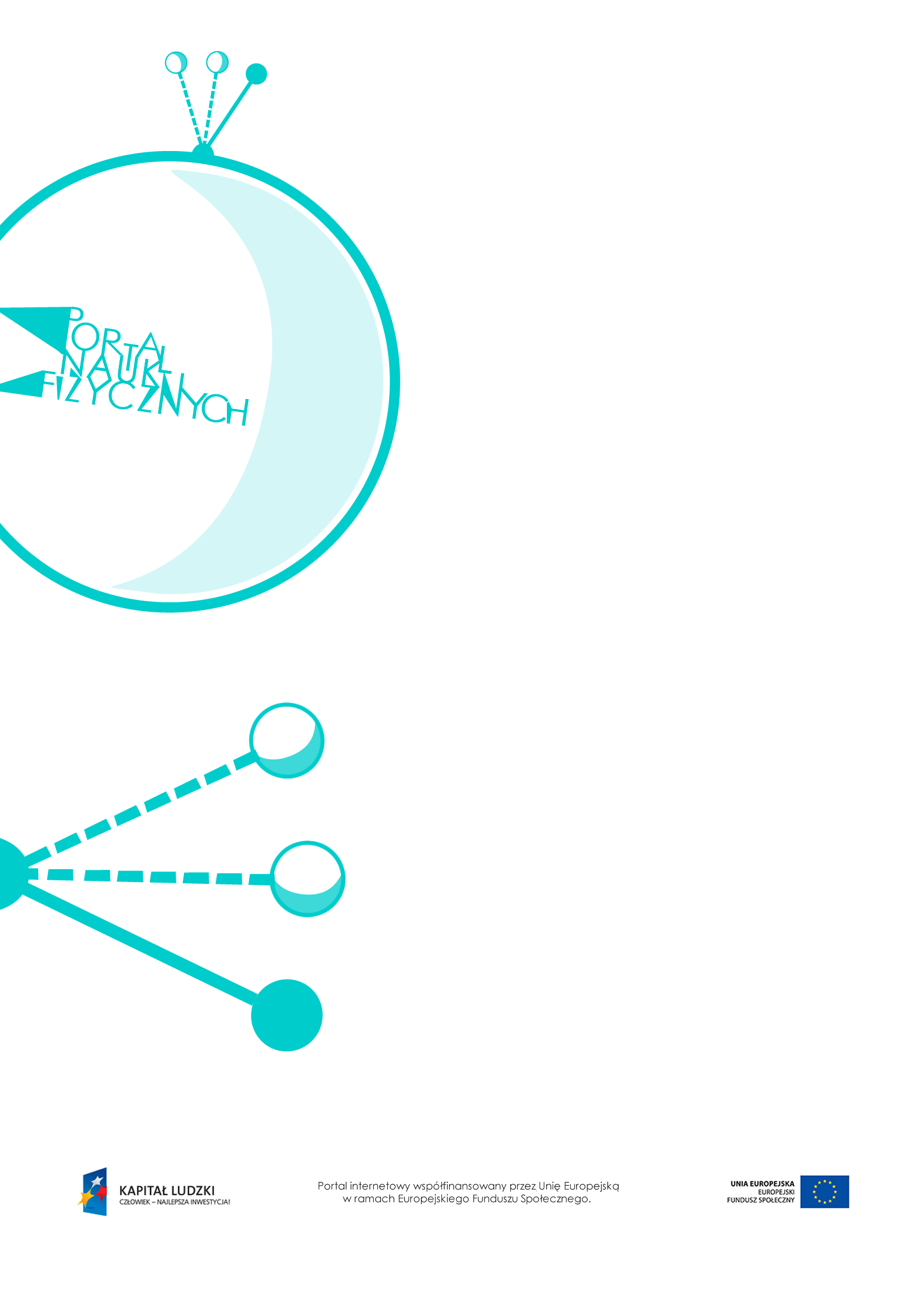 Zasadazachowania energiiZasada zachowania energii – scenariusz lekcjiCzas: 90 minutCele ogólneZapoznanie z zasadą zachowania energii, szczególnie energii mechanicznej.Analizowanie przemian energii w sytuacjach z życia codziennego.Cele szczegółowe – uczeń:podaje przykłady przemian energii (przekształcania i przekazywania, z uwzględnieniem pojęć energii kinetycznej i energii potencjalnej),opisuje (na przykładach) przemiany energii, stosując zasadę zachowania energii,posługuje się pojęciem energii mechanicznej jako sumy energii kinetycznej i energii potencjalnej,podaje przykłady zastosowania przemian energii w życiu codziennym,podaje treść zasady zachowania energii mechanicznej, posługując się pojęciem układu izolowanego,stosuje zasadę zachowania energii mechanicznej do obliczeń wielkości fizycznych związanych ze spadkiem swobodnym ciała oraz rzutem pionowym,wykorzystuje zasadę zachowania energii mechanicznej do rozwiązywania prostych zadań obliczeniowych, rozróżnia wielkości dane i szukane, przelicza wielokrotności i podwielokrotności, szacuje rząd wielkości spodziewanego wyniku, zapisuje wynik obliczenia fizycznego jako przybliżony (z dokładnością do 2–3 cyfr znaczących).Metody:pokaz,obserwacje,doświadczenia,dyskusja,pogadanka.Formy pracy:praca zbiorowa (z całą klasą),praca indywidualna.Środki dydaktyczne:przyrządy do doświadczeń: wahadło, wózek z bloczkiem i ciężarkiem, ciężarek, nitka, piórnik lub inny niewielki przedmiot, piłeczka: tenisowa, pingpongowa lub kauczukowa,pokaz slajdów  „Rodzaje energii”,  pokaz slajdów  „Energia spadającego ciała”,pokaz slajdów  „Przemiany energii”,link – symulacja „Przemiany energii oraz zasada zachowania energii”, http://phet.colorado.edu/en/simulation/energy-skate-park,„Zadanie z egzaminu 2008”,plansza „Pytania sprawdzające”.Przebieg lekcjiPytania sprawdzającePodaj treść zasady zachowania energii mechanicznej.Omów – na wybranym przykładzie – zasadę zachowania energii mechanicznej.Omów ruch kamienia rzuconego pionowo do góry z perspektywy zasady zachowania energii mechanicznej. Pomiń opory powietrza.Czynności nauczyciela i uczniówUwagi, wykorzystanie środków dydaktycznychWprowadzenie do tematu lekcji – przypomnienie różnych form energii.Wykorzystanie pokazu slajdów „Rodzaje energii”.Przypomnienie zagadnień związanych z przemianami energii, ze szczególnym uwzględnieniem nowo poznanych rodzajów energii kinetycznej i energii potencjalnej.Podanie przykładów przemiany energii zaczerpniętych z życia codziennego.Dyskusja: Możliwości przemiany jednych rodzajów energii w inne (patrz temat „Formy energii”; rozszerzamy rozważania o pojęcia energii kinetycznej i energii potencjalnej).Jeśli nie padł przykład ciała spadającego lub wznoszącego się, to odpowiednio nakierowujemy uczniów. Pokaz slajdów „Przemiany energii”.Próba zastanowienia się nad zastosowaniem różnych przemian energii w życiu codziennym (skok o tyczce, ruch kafara na budowie, zegarek sprężynowy, zegarek z ciężarkami, samozamykające się drzwi itp.).Pokaz doświadczeń ilustrujących przemiany energii.Przykłady doświadczeńRuch wahadła.Rozpędzanie się wózka lub innego ciała podczas zsuwania się z ławki lub biurka dzięki zaczepionemu ciężarkowi.Wprowadzenie i wyjaśnienie znaczenia pojęcia „izolowany układ ciał”.Wprowadzamy pojęcie układu izolowanego na przykładzie spadającego ciała. Układ ciał to Ziemia i spadające ciało. Odwołanie się do wcześniejszych wiadomości uczniów o spadku swobodnym i sile oporu – co wynika z obecności powietrza jako „trzeciego” składnika układu.Zrozumienie tego pojęcia przez uczniów jest bardzo istotne dla rozpatrywania zmian energii.Układ izolowany to układ ciał, o których ruchu decydują tylko siły wzajemnego oddziaływania między nimi.W fizyce rzadko występuje układ izolowany – otoczenie zawsze w jakiś sposób wpływa na znajdujące się w nim ciała.Omówienie spadku swobodnego, w którym do układu izolowanego należą tylko ciało i Ziemia.Wyświetlenie pokazu slajdów „Energia spadającego ciała”.Dokładna analiza ruchu ciała w stałym polu grawitacyjnym, z u użyciem programu komputerowego.Analiza ruchu z uwzględnieniem i bez uwzględnienia oporów ruchu.Wykorzystanie symulacji „Przemiany energii oraz zasada zachowania energii”, http://phet.colorado.edu/en/simulation/energy-skate-park. Dokładnie omawiamy przemianę energii kinetycznej w energię potencjalną i odwrotnie.Omawiamy przemianę energii z uwzględnieniem oporów ruchu. Ogólne sformułowanie zasady zachowania energii.Sformułowanie zasady zachowania energii w przypadku braku oporów ruchu. Wykorzystanie zasady zachowania energii do dokładnego przeanalizowania spadku swobodnego.Formułujemy zasadę zachowania energii.Zaznaczamy, że w szczególnym przypadku, jeśli nie występują opory ruchu (lub są tak niewielkie, że można je pominąć), to suma energii kinetycznej i energii potencjalnej jest stała.Omówienie sposobu obliczania prędkości ciała oraz wysokości, na jaką się ono wzniosło, w przypadku rzutu pionowego i spadku swobodnego. Przećwiczenie umiejętności przekształcania zależności: .Dla szczególnie zainteresowanychMożna wykazać, że korzystając z zasady zachowania energii dla spadku swobodnego, uzyskujemy taki sam wynik, jak w przypadku zastosowania wzorów na drogę i prędkośćw ruchu jednostajnie przyspieszonym.Wykonanie doświadczenia ukazującego przemianę energii potencjalnej spadającego ciała w inne formy energii.Przeprowadzenie doświadczenia ze spadkiem sprężystej piłeczki. Energia spadającej piłeczki zmienia się w energię kinetyczną. Po uderzeniu w podłogę piłka wznosi się na mniejszą wysokość. Część początkowej energii potencjalnej przekształca się w energię wewnętrzną piłki oraz otoczenia. Dla uczniów szczególnie uzdolnionych Warto przeprowadzić doświadczenie w celu oszacowania, jaka część początkowej energii potencjalnej została zmieniona w inne formy energii podczas pojedynczego zderzenia piłki z podłogą.Rozwiązywanie zadań.Rozwiązanie zadania z arkusza egzaminacyjnego z 2008 r. – „Zadanie z egzaminu 2008” (zad. 30 z arkusza dostępnego na stronie CKE: http://www.cke.edu.pl/images/stories/
Arkusze_gimn_08/gm_a1_082.pdf).Podsumowanie lekcji.Zadanie uczniom pytań podsumowujących wiedzę zdobytą na lekcji – „Pytania sprawdzające”.